Ylämaan kansainväliset jalokivi- ja mineraalimessut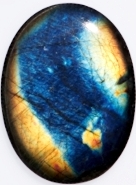 3. – 5.7.2020 Ylämaan jalokivikylässäpe klo 12–18, la & su klo 10–18ILMOITTAUTUMISKAAVAKE, NÄYTTEILLEASETTAJAN TIEDOT: PAIKKAVARAUSTIEDOT:MAJOITUSTARVE (osoitamme tarvittaessa majoituksen, josta otamme yhteyttä ennen messuja):Huom! Paikkamaksun voi suorittaa ennakkoon Ylämaan jalokivimuseoyhdistys ry:n tilille: (IBAN) FI72 5066 0540 0164 25 tai viimeistään messuilla messutoimistoon.ILMOITTAUTUMISKAAVAKKEEN PALAUTUS (viimeistään 26.6.2020):  	Postiosoite:		Jalokivimessut, c/o Esko Hämäläinen, Rinteläntie 4, 54410 YlämaaSähköposti:	eskohamalainen@hotmail.com tai jalokivimessut@gmail.com Puhelin: 	0400 391 590Kotisivut:		www.ylamaanjalokivimuseo.fi  Firman/näytteilleasettajan nimi:Osoite:Katuosoite:
Kaupunki/Paikkakunta:Puhelin:Sähköposti:Kotisivut (jos on):Esiteltävät tuotteet: (kuten esim. jalokivet, mineraalit, korut, fossiilit, meteoriitit jne.)Mahdolliset erikoistuotteet messuilla:Metriä jalokivimuseossa (rajoitetusti)70 € / mPöytävälikköä ulkona sadekatoksella  140 € / Pöytävälikköä ulkona sadekatoksella  140 € / Metriä ulkopaikkaa omalla teltalla tai pöydällä  160 € / noin 3 x 3 mSähkön tarve (220V,rajoitetusti) 10 €WattimääräNäytteilleasettaja-korttien kappalemääräPaikkaa koskevat mahdolliset erikoistoivomukset:Paikkaa koskevat mahdolliset erikoistoivomukset:Majoittujien määräMajoituksen pituus (yöt)Mistä - mihin (päivämäärät)Majoitusta koskevat toivomukset:Paikka ja aika:     Allekirjoitus:     